НАРУЧИЛАЦКЛИНИЧКИ ЦЕНТАР ВОЈВОДИНЕул. Хајдук Вељкова бр. 1, Нови Сад(www.kcv.rs)ОБАВЕШТЕЊЕ О ЗАКЉУЧЕНОМ УГОВОРУ У ПОСТУПКУ ЈАВНЕ НАБАВКЕ БРОЈ 354-18-O, партија 4,6,18,23,27Врста наручиоца: ЗДРАВСТВОВрста предмета: Опис предмета набавке, назив и ознака из општег речника набавке: Набавка ендоскопских акцесорија и средстава за дијагностичке и терапијске процедуре у ендоскопском кабинету за потребе Клиничког центра Војводине33140000 – медицински потрошни материјалУговорена вредност: без ПДВ-а 1.078.000,00 динара, односно 1.216.190,00 динара са ПДВ-омКритеријум за доделу уговора:  најнижа понуђена цена.Број примљених понуда: 1Понуђена цена: Највиша: 1.078.000,00 динараНајнижа: 1.078.000,00 динараПонуђена цена код прихваљивих понуда:Највиша:  1.078.000,00 динараНајнижа:  1.078.000,00 динараДатум доношења одлуке о додели уговора: 26.02.2019.Датум закључења уговора: 15.03.2019. Основни подаци о добављачу:„VICOR“ d.o.o. ул. Бул. Маршала Толбухина бр. 42, БеоградПериод важења уговора: до дана у којем добављач у целости испоручи наручиоцу добра, односно најдуже годину дана.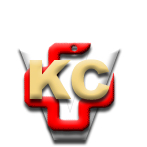 КЛИНИЧКИ ЦЕНТАР ВОЈВОДИНЕАутономна покрајина Војводина, Република СрбијаХајдук Вељкова 1, 21000 Нови Сад,т: +381 21/484 3 484 e-адреса: uprava@kcv.rswww.kcv.rs